Bacalar y Mahuahual4 noches / 5 díasPróxima salida: 28 de enero al 1 de febreroMXN $7,950 + $3,725 impPor persona en base dobleRelájate en el pueblo mágico de Bacalar hospedándote frente a la hermosa laguna de los siete colores. Nada en las frescas aguas del Cenote Azul, recorre el fuerte de Bacalar, vestigio colonial en el caribe y toma un paseo en lancha para navegar por esta laguna única. Disfruta Mahahual, de sus tranquilas olas, su mar turquesa y sus playas blancas. Dormirás en un hotel frente al mar en este pequeño pueblo caribeño donde se puede admirar el cielo estrellado y sentir la brisa marina.Itinerario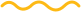 Día 1. Llegada al Aeropuerto de ChetumalRecepción en el Aeropuerto de Chetumal. Traslado a Ecoresort Rancho Encantado en Bacalar, ubicado frente a la laguna de Bacalar.Día 2. Bacalar.Tour en Bacalar visitando el Cenote Azul, el fuerte de Bacalar, tiempo para almorzar frente a la laguna, paseo en lancha por la laguna de Bacalar pasando por tres cenotes hasta llegar al canal de los piratas.Día 3. Traslado a Mahahual.Traslado a Mahahual. Registro en 40 cañones. Hotel frente al mar.Día 4. Día LibreDía libre para disfrutar de las playas de Mahahual.Día 5. SalidaSalida al Aeropuerto de ChetumalIncluyeBoleto de avión a Chetumal 2 noches de hospedaje en el Ecoresort Rancho Encantado Desayuno  Americano incluido en el hotel Rancho Encantado2 noches de hospedaje en el hotel 40 cañonesTraslados: Aeropuerto de Chetumal  al  Ecoresort Rancho Encatado Bacalar, Hotel 40 cañones al aeropuertoPaseo en lancha en la laguna de Bacalar, visita guiada la fuerte de Bacalar, Visita al Cenote azul , guía de turista, seguro de viajero durante las excursiones solamente No incluye Almuerzos, cenas, bebidas, propinas y paseos no especificados en el itinerario. Boleto de entrada al Cenote Azul ($25 pesos) y al Fuerte de Bacalar ($52 pesos), Actividades no especificadas en el itinerarioRecomendaciones Traer ropa y calzado cómodo, traje de baño, toalla, zapatos de mar, repelente y bloqueador biodegradable de su preferencia.Servicio con medidas de Sana Distancia y sanitazación de acuerdo a la normalidad 